TERMO DE INCAÇÃO DE VOLUNTÁRIO PARA FORMAÇÃO DE AGENTE DE INCLUSÃO DE CIDADANIA POR MEIO DIGITAL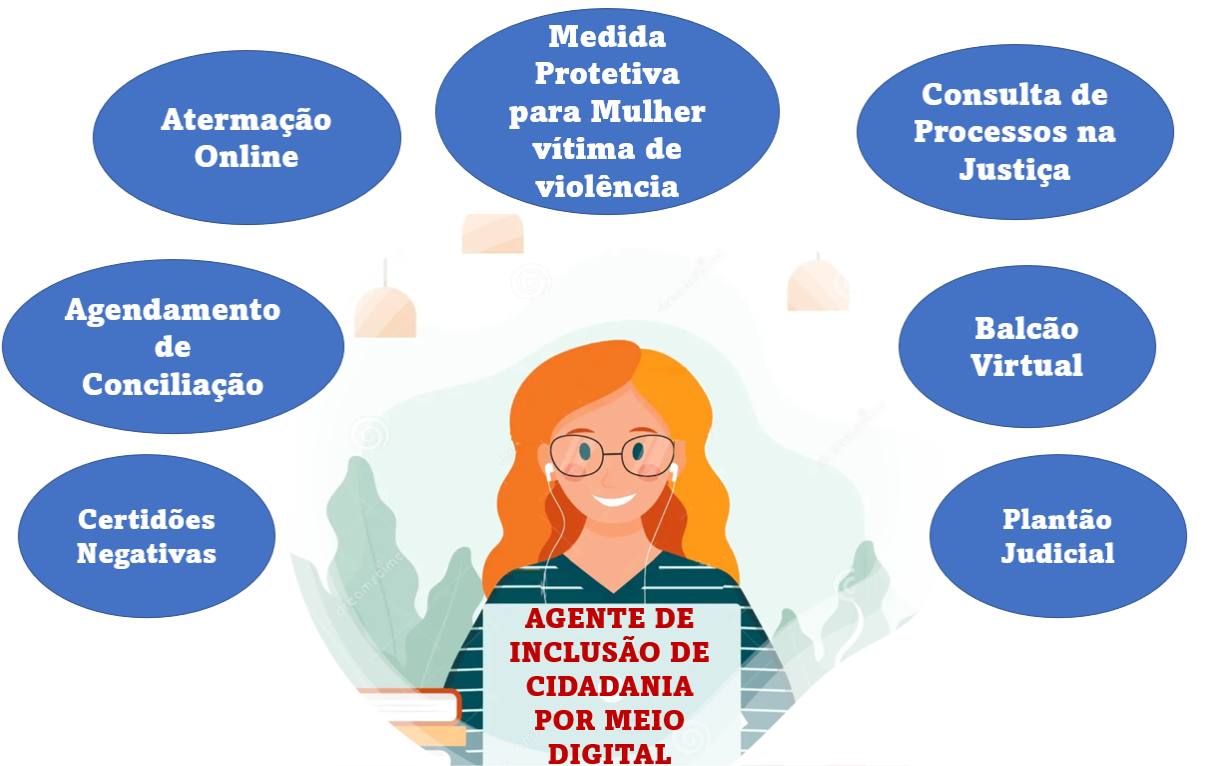 A presente indicação corresponde à adesão ao Projeto de ampliação do acesso à Justiça desenvolvido pelo 5º Juizado Especial Cível e de Relação de Consumo do Tribunal de Justiça do Estado do Maranhão, com abrangência na área Itaqui-Bacanga.A formação será realizada durante a Itinerância do 5º JECRC, na Escola Francisco de Assis Ximenes, na Vila Embratel, no dia 17/06/2023, em duas turmas de até 10 Agentes Voluntários, com início às 09h e às 14h, com duração de 2 horas e   entrega de Certificados pelo 5º JECRC.Será dada preferência pelo maior número de Instituições solicitantes, havendo vagas, poderá ser chamado mais de um voluntário indicado, observando a ordem de envio do pedido.Enviar cópia preenchida, até 15/06, para o e-mail: JZD-CIVEL5@TJMA.JUS.BR Nome da Instituição Endereço / TelefoneIndicadosNome TelefoneIndicados